ОТЧЕТо проведении мероприятия «Новогодний калейдоскоп» в объединениях «Ритм» и «Мастерилка»Дата провеления:08 .01.2020 года в 10:00Место проведения: МБОУ СОШ № 28Цель мероприятия: проведение развлекательно-познавательного мероприятия, поздравление детей с Новым годом, развитие кругозора и творческих способностей учащихся.Охват детей: 12 человек.Краткое содержание: сценарий рассчитан для детей начальных классов и проводится в форме соревнования между командами. 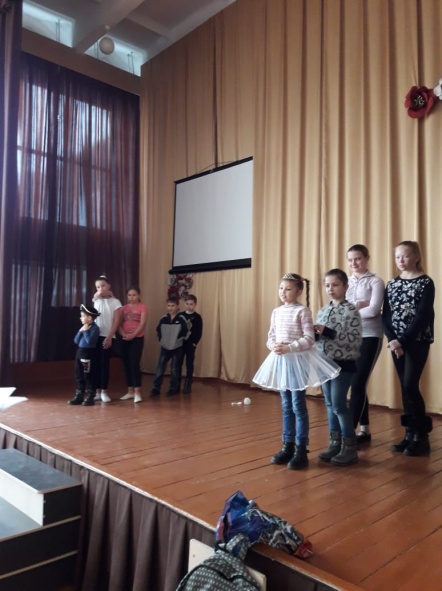 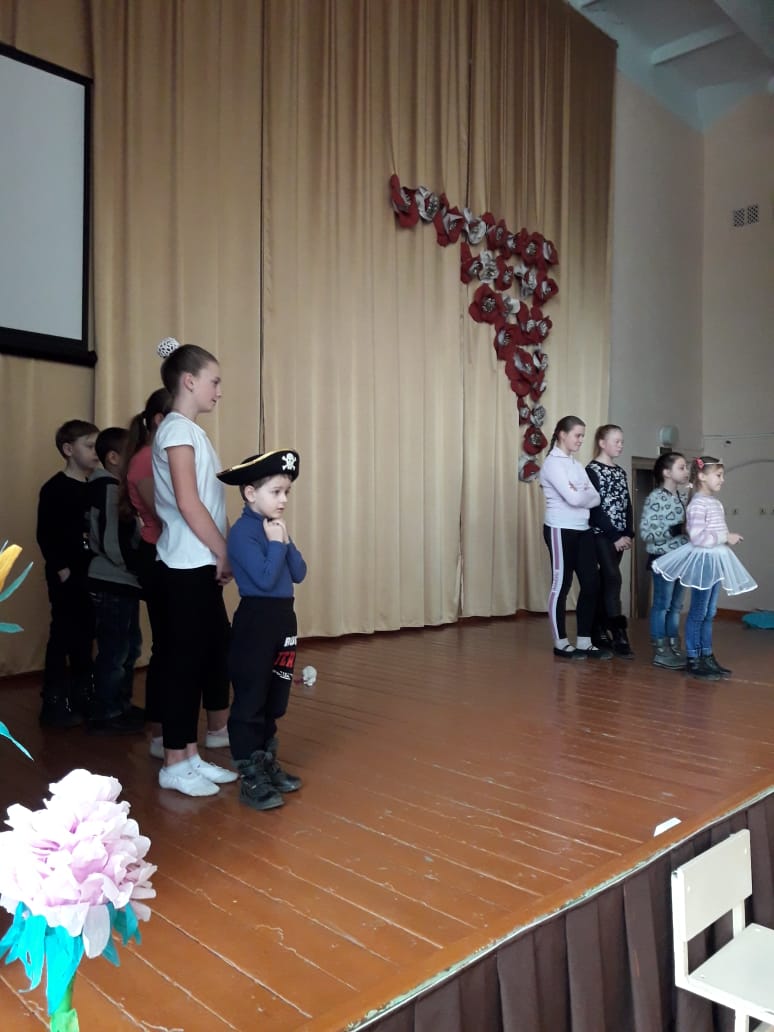 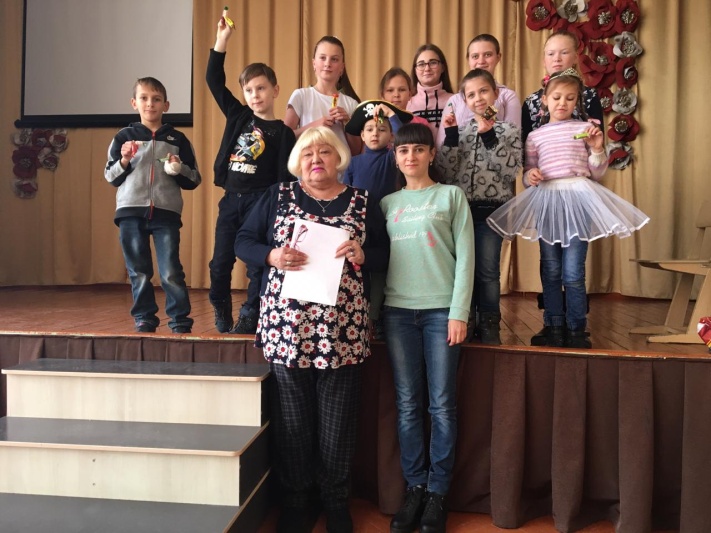 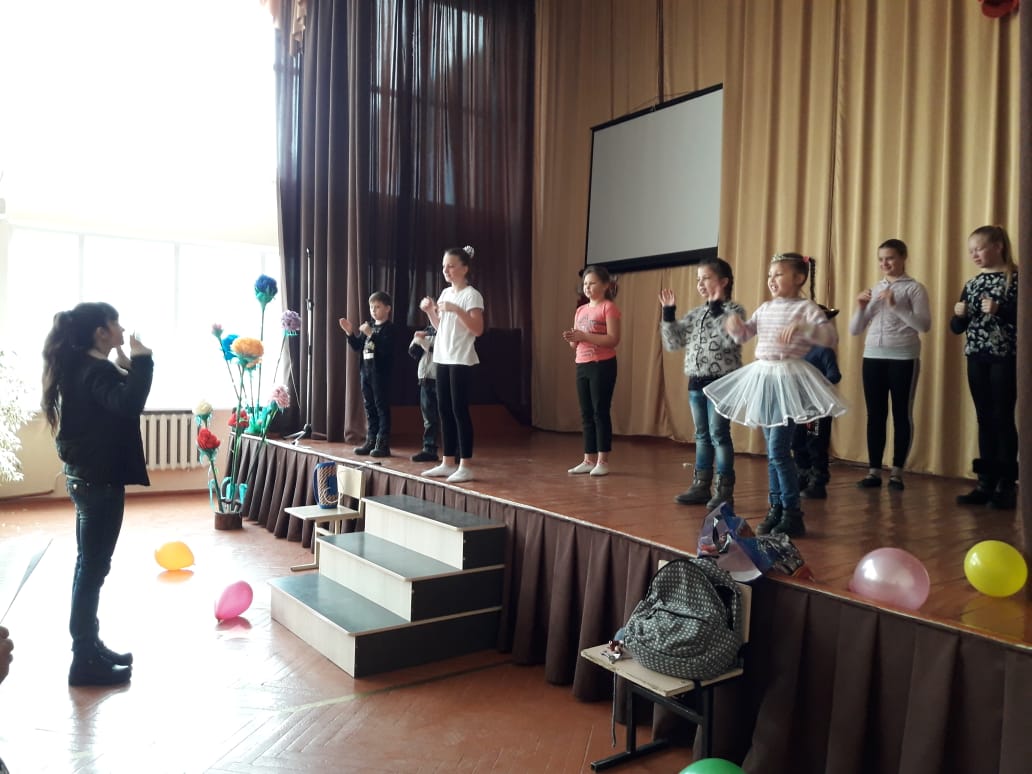 